DİCLE ÜNİVERSİTESİZİRAAT FAKÜLTESİ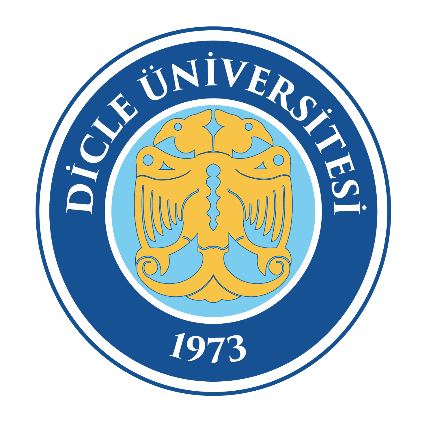  MESLEKİ UYGULAMA DEFTERİÖĞRENCİNİN ADI VE SOYADI :ÖĞRENCİNİN NUMARASI          :MESLEKİ UYGULAMA İLKELERİMesleki uygulamada, defter doldurmak zorunludur. Mesleki uygulama defteri olmayan öğrenciler alınmayacaktır.Öğrenciler uygulamaya %80 devam etmek zorundadırlar.%20  den fazla devamsızlık yapan öğrenci devamsızlıktan kalacaktır.Öğrenciler mesleki uygulamanın arazi çalışmalarına tulum, laboratuvar çalışmalarında önlük ile girmek zorundadırlar.Uygun kıyafeti olmayan öğrenciler uygulamaya alınmayacaklardır.Mesleki uygulama defteri ancak uygulamanın olduğu gün doldurulup ilgili öğretim üyesince imzalanacaktır. Defter doldurma işi hiçbir şekilde başka güne ertelenmeyecektir.Öğrenciler mesleki uygulama defterini aynı gün doldurup uygulama hocasına imzaladıktan sonra yarım saat içinde mesleki uygulama koordinatörüne de onaylatacaklardır.Defterde uygulamanın özeti ve ders hocasının imzası olmadan, koordinatör imzalamayacaktır.Mesleki uygulama defterine, uygulama özeti,ders hocasının imzası, koordinatörü imzası olmayan öğrenciler o gün için yok sayılacaktır.Bir şekilde uygulama gününün dışında gerek ders hocası gerekse de koordinatör imzalayacaktır.Öğrenciler staj dolaplarını mesleki uygulama da kullanacakları malzemeleri muhafaza etmek için kullanabileceklerdirHer yarıyılın mesleki uygulama dersinin olduğu son haftasında mesleki uygulama sınavı yapılacak ve sınav saat 10:00 da başlayacaktır.Uygulama sınavı sınav komisyonu tarafından BAŞARILI veya BAŞARISIZ olarak değerlendirecektir.Mesleki uygulama sınavında sorulacak sınav soruları uygulama defterindeki konulardan oluşacaktır.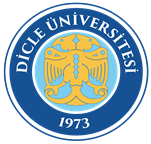 DİCLE ÜNİVERSİTESİ ZİRAAT FAKÜLTESİ MESLEKİ UYGULAMA GÜNLÜK ÇALIŞMA RAPORU FORMUDİCLE ÜNİVERSİTESİ ZİRAAT FAKÜLTESİ MESLEKİ UYGULAMA GÜNLÜK ÇALIŞMA RAPORU FORMUDİCLE ÜNİVERSİTESİ ZİRAAT FAKÜLTESİ MESLEKİ UYGULAMA GÜNLÜK ÇALIŞMA RAPORU FORMUUygulama  Konusu:Uygulama  Konusu:Uygulama  Konusu:Uygulama  Konusu:TarihTarihTarihÖğretim Üyesinin Adı ve SoyadıÖğretim Üyesinin Adı ve SoyadıÖğretim Üyesinin Adı ve SoyadıYapılan Uygulamanın KonusuYapılan Uygulamanın KonusuYapılan Uygulamanın KonusuYapılan Uygulamanın ÖzetiYapılan Uygulamanın ÖzetiYapılan Uygulamanın ÖzetiYapılan Uygulamanın ÖzetiÖğretim Üyesinin İmzasıÖğretim Üyesinin İmzası